郑州体育职业学院实习鉴定表备注：   学生实习结束后需要交到学院办公室就业处。姓名性别性别专业班级班级实习单位实习岗位实习岗位实习地点实习起止时间年 月   日至   年   月  日年 月   日至   年   月  日年 月   日至   年   月  日年 月   日至   年   月  日年 月   日至   年   月  日年 月   日至   年   月  日年 月   日至   年   月  日年 月   日至   年   月  日年 月   日至   年   月  日年 月   日至   年   月  日学 生 自 我 鉴 定实 习 单 位 评 价评价指标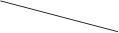 评价等级评价指标评价等级组织纪律组织纪律工作态度工作态度业务能力业务能力工作绩效工作绩效实 习 单 位 评 价优秀优秀实 习 单 位 评 价良好良好实 习 单 位 评 价及格及格实 习 单 位 评 价不及格不及格实 习 单 位 评 语总评分：  单位盖章：年   月   日总评分：  单位盖章：年   月   日总评分：  单位盖章：年   月   日总评分：  单位盖章：年   月   日总评分：  单位盖章：年   月   日总评分：  单位盖章：年   月   日总评分：  单位盖章：年   月   日总评分：  单位盖章：年   月   日总评分：  单位盖章：年   月   日总评分：  单位盖章：年   月   日指 导 老 师 评 语总评分：签  名：年   月   日总评分：签  名：年   月   日总评分：签  名：年   月   日总评分：签  名：年   月   日总评分：签  名：年   月   日总评分：签  名：年   月   日总评分：签  名：年   月   日总评分：签  名：年   月   日总评分：签  名：年   月   日总评分：签  名：年   月   日综 合 成 绩